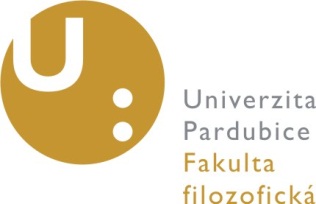 VÝROČNÍ ZPRÁVA O ČINNOSTIFakulty filozofické Univerzity Pardubice2018ÚVODFakulta filozofická je v pořadí čtvrtá fakulta Univerzity Pardubice, vznikla k 1. 1. 2001 jako Fakulta humanitních studií; k 1. 1. 2006 byla s ohledem na strukturu a zabezpečované studijní programy přejmenována na Fakultu filozofickou (FF).Postavení a poslání fakulty v terciární sféře vzdělávání vychází z dlouhodobé tradice i ze současných potřeb výchovy odborníků v oblasti společenskovědní, terciární sféry zaměřené především na kulturní, sociální a pedagogické cíle. Vedle vzdělávání je pro fakultu charakteristická vědecká, výzkumná i další tvůrčí činnost, jejímž výsledkem je především publikační aktivita, realizované rozvojové a výzkumné projekty ve spolupráci s vědeckými pracovišti v České republice i v zahraničí, účast na vědeckých konferencích a seminářích, jakož i jejich pořádání.Činnost Fakulty filozofické probíhá v souladu se Strategickým záměrem vzdělávací a tvůrčí činnosti Fakulty filozofické na léta 2016-2020 (dříve schváleným jako Dlouhodobý záměr vzdělávací a vědecké, výzkumné, vývojové a inovační, umělecké a další tvůrčí činnosti Fakulty filozofické Univerzity Pardubice na léta 2016-2020). Hlavní priority strategického záměru pro období 2016-2020 jsou:Zajišťování kvality vzdělávání – zvyšování kvality obsahu vysokoškolského vzdělávání na všech úrovních.Diverzita a dostupnost vzdělávání – diverzifikovaný přístup ke vzdělávání s respektováním potřeb, zájmů a možností široké populace studentů.Internacionalizace – zvyšování počtu zahraničních studentů studujících na univerzitě, zahraničních akademických i vědeckých pracovníků, zvyšování počtu studijních pobytů studentů univerzity v zahraničí.Relevance – soulad vysokoškolského vzdělávání s požadavky praxe a vývojovými trendy společnosti.Kvalitní a relevantní výzkum, vývoj a inovace – prohloubení vědecko-výzkumných aktivit v oblasti základního výzkumu a jejich přenos do aplikační sféry.Strategické řízení a rozvoj podpůrných procesů – zvyšování kvality strategického řízení orientovaného na vyhodnocování dosažených výsledků, jejich využití pro konkretizaci nástrojů k naplňování strategických cílů.Efektivní financování – dosažení poslání a vize univerzity může být docíleno pouze v prostředí moderní a funkční materiálně-technické infrastruktury a poskytováním kvalitních služeb. Důraz je kladen na hospodárné vynakládání finančních prostředků a zároveň vysokou kvalitu výsledného užitku.Zpráva o činnosti Fakulty filozofické v roce 2018 informuje o hlavních oblastech činnosti, další informace jsou dostupné na webových stránkách fakulty.ZÁKLADNÍ ÚDAJE O FAKULTĚAdresa	 sídla	Studentská 84, 532 10 PardubiceTelefon		466 036 226		466 036 228e-mail		dekanat.ff@upce.cz; studijni.ff@upce.czweb stránky	http://www.upce.cz/ff/index.htmlSTRUKTURA FAKULTYZákladní součásti Fakulty filozofické jsou:Katedra anglistiky a amerikanistikyKatedra cizích jazykůÚstav historických vědKatedra věd o výchověKatedra religionistikyKatedra sociální a kulturní antropologieKatedra filozofieKatedra literární kultury a slavistikyORGÁNY FAKULTYVedení fakultyDěkan		prof. PhDr. Karel Rýdl, CSc. Proděkani	PhDr. Šárka Ježková, Ph.D. pro pedagogickou činnost a studijní agendu, statutární zástupce děkana (do 31.10. 2018)		doc. Mgr. Pavel Panoch, Ph.D. pro vnitřní záležitosti a rozvoj, statutární zástupce děkana (od 1.11. 2018)				Mgr. Zbyněk Vydra, Ph.D. (do 31. 5. 2018, od 1. 12.)doc. Mgr. Aleš Prázný, Ph.D. (od 1. 6. – 30. 11. 2018)		pro vnější vztahyprof. PhDr. Milena Lenderová, CSc. pro vědu a výzkumTajemník	Ing. Zora Führerová (do 4. 10.2018)		Ing. Iveta Němcová (od 5. 10. 2018)Předseda akademického senátuMgr. Irena Reinmanová, Ph.D. (od 15. 10. 2018)Kolegium děkanaprof. PhDr. Karel Rýdl, CSc. – děkan PhDr. Bianca Beníšková - Schulze, Ph.D.Mgr. Olga Roebuck, Ph.D. doc. Mgr. Martin Fárek, Ph.D.Ing. Zora Führerová (do 4. 10. 2018)Mgr. Tomáš Hejduk, Ph.D. PhDr. Adam Horálek, Ph.D. (do 31. 5. 2018)Mgr. Tomáš Boukal, Ph.D. (od 1. 6. 2018)PhDr. Šárka Ježková, Ph.D.doc. PhDr. Tomáš Jiránek, Ph.D.PhDr. Miroslav Kouba, Ph.D. prof. PhDr. Milena Lenderová, CSc.Mgr. Štěpán Lisý, M.A., Th.D. (do 20. 9. 2018)Mgr. Irena Reimannová, Ph.D. (od 5. 11. 2018)Ing. Jaroslav Myslivec, Ph.D.doc. Mgr. Pavel Panoch, Ph.D. doc. Mgr. Aleš Prázný, Ph.D. (od 1. 6. 2018 – 30. 11. 2018)Mgr. Marie Jílková Naděžda Tichá Mgr. Zbyněk Vydra, Ph.D. (do 31. 5. 2018, od 1. 12. 2018)Akademický senátAS FF pracoval v roce 2018 v tomto složení:Předsednictvo:  Mgr. Štěpán Lisý, M.A., Th.D. (rezignace na předsedu 20. 9. 2018)Mgr. Irena Reimannová, Ph.D. (předsedkyní od 15. 10. 2018)PhDr. Hana Synková, Ph.D. (od 15. 10. 2018)Mgr. Kamila Pacovská, Ph.D. (od 15. 10. 2018) Komora akademických pracovníků:PhDr. Jan Čapek, Ph.D. (od 20. 9. 2018 za Mgr. Štěpána Lisého)doc. PhDr. Tomáš Jiránek, Ph.D.Mgr. Zuzana Pavelková Čevelová, Ph.D.Mgr. Olga Roebuck, Ph.D., M. Litt.Mgr. Ondřej Sikora, Ph.D. Mgr. Jiří Studený, Ph.D.Mgr. Lada Viková (od 8. 10. 2018)Mgr. Zuzanu Černou, Ph.D. – (8. 10. 2018 rezignace)Komora studentů:Mgr. Vojtěch JanůBc. Václav MensaMgr. Karel PikešNatálie SynkováAnna VáňováDisciplinární komise Akademičtí pracovníci:Mgr. Adriana Sychrová, Ph.D. (předsedkyně)Mgr. Petr Stránský, Ph.D. PhDr. Antonín Kudláč, Ph.D. (od 1. 1. 2018)Mgr. Helena Zitková, Ph.D. (od 1. 1. 2018) Studenti:Mgr. Jana KrátkáBc. Filip Vávra Bc. Markéta KábrováBc. Václav Mensa Ediční radaprof. PhDr. Milena Lenderová, CSc. (předsedkyně)Mgr. Lenka Matušková, Ph.D. - od 1. 9. 2018 Mgr. Pavel Knápek, Ph.D.Mgr. Michal Kleprlík, Ph.D. - od 12. 11. 2018 Mgr. Ladislav Vít, Ph.D.doc. Mgr. Jiří Kubeš, Ph.D.PhDr. Mgr. Ilona Ďatko, Ph.D. - od 1. 9. 2018 nahrazena Mgr. Lucií HájkovouMgr. Zuzana Černá, Ph.D.  Mgr. Zbyněk Andrš, Ph.D. Mgr. Ondřej Sikora, Ph.D.  PhDr. Ivo Říha, Ph.D.HLAVNÍ CÍLE FAKULTY FILOZOFICKÉ V ROCE 2018V souladu se Strategickým záměrem vzdělávací a tvůrčí činnosti Fakulty filozofické Univerzity Pardubice na léta 2016-2020 fakulta od roku 2016 směřuje k dosažení těchto cílů: Zajistit zvyšování kvality obsahu vysokoškolského vzdělávání na bakalářské, magisterské a doktorské úrovni společně se zvyšováním počtu nadaných studentů studujících na Fakultě filozofické a rozvíjením jejich aktivního zapojení do odborné činnosti. Udržovat počet studentů studijních programů ve struktuře odpovídající vizi fakulty spolu se systematickým propojováním univerzitního vzdělávání s výzkumem, vývojem, inovacemi, uměleckou činností a aplikační praxí.Plnit roli otevřeného vzdělanostního centra s respektem k pozitivním tradicím středoevropských vzdělávacích systémů. Pozitivně ovlivňovat postoje veřejnosti ke vzdělávání, výzkumu a badatelské činnosti a zapojení mládeže do nich jako nezbytný předpoklad ekonomického rozvoje země.Prohlubovat proces internacionalizace fakulty. Zvyšovat počet zahraničních studentů studujících v akreditovaných studijních programech i studentů na krátkodobých studijních pobytech, stejně jako zvýšit počet studijních pobytů studentů fakulty v zahraničí. Zkvalitnit průběh takového studia zvýšením jeho účelnosti a účinnosti ve vztahu k požadovanému profilu absolventa. Dále rozvíjet cílenou vědecko-výzkumnou spolupráci se zahraničními subjekty za účelem rozšiřování a prohlubování výzkumu realizovaného akademickými pracovníky a mladými výzkumníky.Reflektovat aktuální společenský vývoj, nejnovější vědecké poznatky a potřeby společnosti. Spolupracovat s partnery na regionální, národní i mezinárodní úrovni, s absolventy, zaměstnavateli, vědeckými a akademickými institucemi, veřejnou správou i s neziskovým sektorem a veřejností. Zvýšit míru aktivní spolupráce s aplikační sférou. Zajistit maximální možnou uplatnitelnost absolventů v praxi a preferenci výběru absolventů Univerzity Pardubice zaměstnavateli z aplikační sféry.Rozšířit a prohloubit vědecko-výzkumné aktivity v oblasti základního výzkumu. Dlouhodobě přinášet mezinárodně relevantní výsledky výzkumu a vývoje, které budou efektivně přenášeny do aplikační sféry.Permanentně zvyšovat kvalitu strategického řízení orientovaného na vyhodnocování dosažených výsledků ve vztahu ke stanoveným cílům a jejich využití pro konkretizaci nástrojů k naplňování strategických cílů Fakulty filozofické.Získávat dostatečné finanční zdroje pro realizované a rozvojové činnosti univerzity a zajistit jejich efektivní vynakládání, které umožní systematický a kontinuální rozvoj univerzity ve všech oblastech jejích činností.STUDIJNÍ PROGRAMY, ORGANIZACE STUDIA A VZDĚLÁVACÍ ČINNOSTFakulta filozofická nabízí pestrou škálu studijních programů; v roce 2018 probíhala vzdělávací činnost celkem v 6 programech bakalářského stupně, 6 programech navazujícího magisterského stupně a 2 programech doktorského stupně studia. K 31. 12. 2018 měla fakulta celkem 1128 studentů, z toho 803 studentů v bakalářských, 243 studentů v magisterských a 82 studentů v doktorských programech. Na fakultě je realizována výhradně prezenční forma studia.Výrazem snahy o internacionalizaci fakulty je i nabídka akreditovaných oborů v anglickém jazyce. Studijní programy jsou na fakultě průběžně inovovány v souladu se současnými trendy ve vzdělávání a se stanovenými prioritami.  Fakulta vytváří podmínky pro studium studentů se speciálními vzdělávacími potřebami. AKREDITOVANÉ STUDIJNÍ PROGRAMYSTUDIJNÍ PROGRAMY V CIZÍM JAZYCEDALŠÍ VZDĚLÁVACÍ AKTIVITYDALŠÍ VZDĚLÁVACÍ AKTIVITYV roce 2018 pořádala Fakulta filozofická tradiční cyklus přednášek pro veřejnost, známý jako Univerzita volného času (UVČ). Záměrem organizátorů je představit dějiny lidské civilizace v celé jejich šíři a současně prezentovat humanitní vědní obory vyučované na Fakultě filozofické. Do kalendářního roku 2018 spadaly dva cykly UVČ. Z LS 2017/2018 byl dokončen cyklus přednášek Dějiny 20. století – část 1. Tento cyklus si zapsalo 151 posluchačů. V ZS 2018/2019 navázal cyklus přednášek Dějiny 20. století – část 2. Tento cyklus si zapsalo 141 posluchačů. V roce 2018 rovněž pokračoval cyklus přednášek Dějiny Pardubic (přednášející PhDr. František Šebek). Tento cyklus navštěvovalo 146 posluchačů. V roce 2018 bylo v programu celoživotního vzdělávání zapojeno celkem 438 osob. Samostatnou aktivitou popularizačně-vzdělávacího typu byla série 10 přednášek k „Osmičkovým výročím“, která proběhla v rámci projektu MRP180001 (V12) Československo a jeho kulturní identita v historické paměti 20. a 21. století, podporujícího aktivity týkající se významného výročí roku 1918. Přednášky byly otevřené všem zájemcům, veřejnosti i studentům, a konaly se mimo letní prázdniny jednou měsíčně v pondělí po celý rok 2018.  Rozvrh přednášek do jednotlivých termínů se snažil reflektovat měsíce, v nichž se dané události v minulosti staly. Připomínaly tak nejen stoleté výročí vzniku ČSR, ale byly věnovány například i tragickému osudu Československa v roce 1938, připomínce Vestfálského míru, ale také zakladatelským aktivitám císaře Karla IV. Směrem k mladší veřejnosti byly obráceny workshopy pro studenty středních škol, podpořené ze stejného projektu a připravené za spolupráce doktorandů FF UPa a jejich školitelů (14 akcí).Jednotliví akademičtí pracovníci fakulty se podíleli na množství přednášek pro veřejnost v rámci Univerzity Pardubice (mj. v cyklu U3V, organizovaném DFJP UPa) i organizovaných externími subjekty (Východočeské muzeum, Krajská knihovna v Pardubicích ad.).4. STUDENTIPočet studentů k 31. 12. 2018 dle oborů5. ABSOLVENTIPočty úspěšných absolventů dle oborů za období od 1. 1.2018 do 31. 12. 2018Počty neúspěšných studentů dle oborů za období od 1. 1.2018 do 31. 12. 2018Prioritou Fakulty filozofické je i při současném nepříznivém demografickém vývoji udržení kvality studia. Proto Fakulta filozofická uplatňuje celouniverzitní opatření ke snížení počtu neúspěšných studentů, zejména ukončování studia těm studentům, kteří nedosáhli v prvním semestru minimálního počtu kreditů stanoveného Studijním a zkušebním řádem Univerzity Pardubice.  6. ZÁJEMCI O STUDIUMVývoj celkového počtu uchazečů za poslední roky ukazuje na mírný, ale trvalý pokles. Tento trend odpovídá demografickému vývoji v České republice. Co se týká jednotlivých oborů, situace je různá, jak ukazuje tabulka.  Fakulta se zapojila do celouniverzitních aktivit popularizujících studium na FF nejširší veřejnosti, zejména však mezi studenty středních a základních škol (např. Noc mladých výzkumníků, Vědeckotechnický jarmark). Fakulta pořádá každoročně Den otevřených dveří, v roce 2018 se konal v termínech 8. a 17. února. Fakulta se pravidelně prezentuje na Evropských veletrzích pomaturitního a celoživotního vzdělávání GAUDEAMUS v Brně a Praze. Fakulta se také snaží využívat různých motivačních nástrojů, aby přilákala kvalitní absolventy jiných univerzit a aby absolventi bakalářských programů pokračovali ve studiu navazujících magisterských programů v Pardubicích. 7. AKADEMIČTÍ PRACOVNÍCI, LIDSKÉ ZDROJEFakulta filozofická měla k 31. 12. 2018 celkem 102,9 přepočtených zaměstnanců, z toho 86,9 akademických a vědeckých pracovníků (viz tabulka za rok 2018 níže) a 16,0 technickohospodářských pracovník. Vzhledem k výsledkům roku 2017 je to v úhrnu nárůst o cca 1 akademického zaměstnance, což ukazuje dlouhodobější stabilitu fakulty v oblasti lidských zdrojů. Uvnitř výsledného čísla však došlo k dynamickým a mnohdy turbulentním posunům: oproti předchozím letům významně narostla především kategorie vědeckých pracovníků, dále došlo ke snížení počtu profesorů (oproti roku 2017 na poloviční počet) a  k mírnému nárůstu v počtu habilitovaných akademiků. Zvyšování kvalifikace v celém spektru hodností akademických pracovníků (především pak posuny z pozic docentů k profesorským řízením a z pozic odborných asistentů k úspěšným habilitačním řízením) zůstává trvalou výzvou fakulty a jejích jednotlivých pracovišť pro další léta.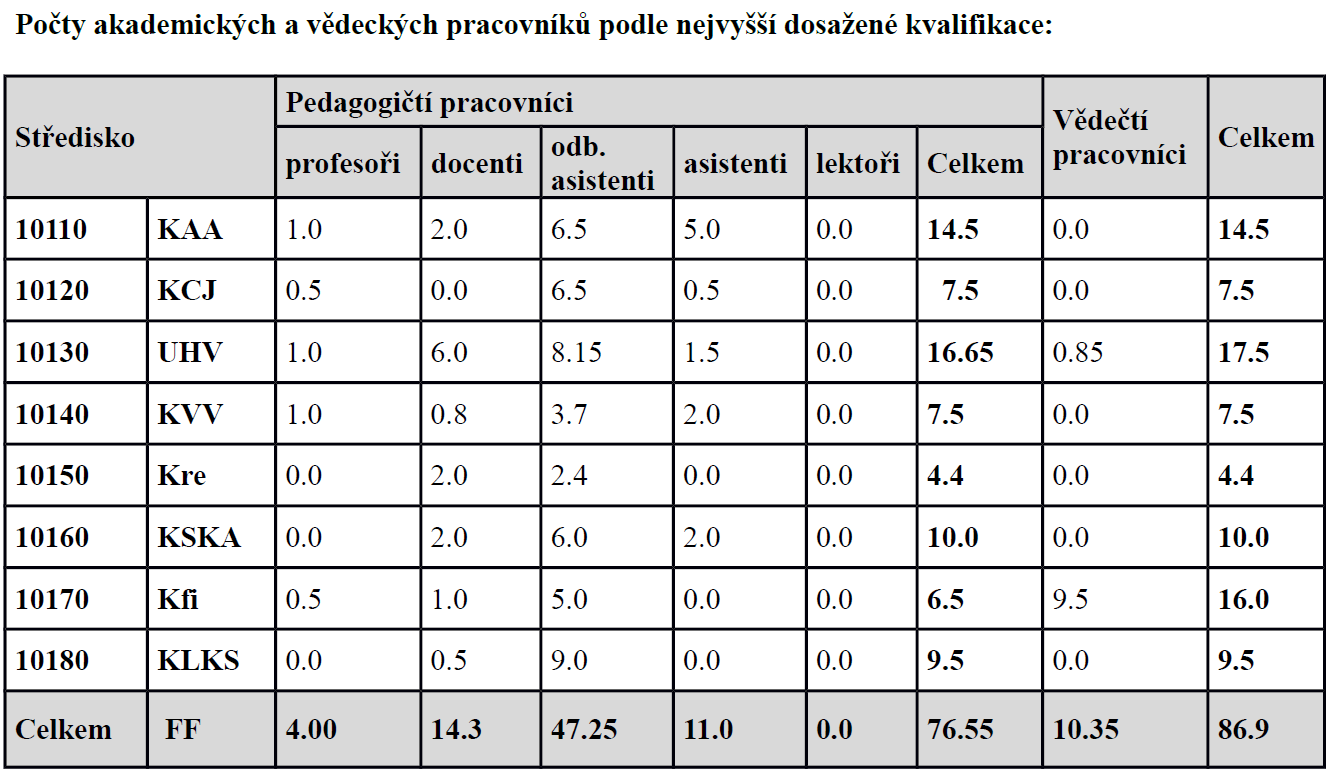 KVALIFIKAČNÍ RŮST AKADEMICKÝCH PRACOVNÍKŮV roce 2018 se na FF neuskutečnila rigorózní řízení.V roce 2018 bylo úspěšně obhájeno 7 disertačních prací, 3 práce na ÚHV, 3 práce na KRe a 1 práce na KFi. Na FF UPa proběhlo v roce 2018 jedno úspěšné habilitační řízení v oboru České a československé dějiny:PhDr. Jana Vojtíšková, Ph.D., Filozofická fakulta Univerzity Hradec Králové. Řízení před Vědeckou radou Fakulty filozofické proběhlo dne 25. října 2018. 8. VÝZKUMNÁ, VÝVOJOVÁ, UMĚLECKÁ A DALŠÍ TVŮRČÍ ČINNOST8.1  HODNOCENÍ VÝSLEDKŮ VÝZKUMNÝCH ORGANIZACÍ8.1. HODNOCENÍ VÝSLEDKŮ VÝZKUMNÝCH ORGANIZACÍHodnocení výsledků výzkumných organizací nedoznalo v roce 2018 na národní úrovni žádného zásadního posunu. FF odeslala v roce 2018 do systému hodnocení vědy vybrané excelentní výsledky a čeká na jejich evaluaci příslušnými odbornými panely. V současné chvíli není zřejmé, jakým způsobem se výsledky tohoto hodnocení odrazí ve financování, neboť není na národní úrovni plně vyřešena podoba Metodiky 17+ ani její implementace. Výše přidělených financí na DKRVO v roce 2018 tedy vycházela především z výsledků hodnocení VaV 2016 (za léta 2011-2015, viz tabulka). Fakulta dále vykázala i výsledky umělecké činnosti hodnocené dle systému RUV. V souladu s prioritami pro rok 2018 byly finanční prostředky získané na základě výstupů v obou systémech přímo rozděleny jednotlivým součástem fakulty k financování vědecké činnosti podle proporcí jejich dosažených výsledků a po odečtení nákladů na financování prioritních publikačních aktivit (časopisy, kvalifikační práce, překlady), a to v nejvyšší možné míře, jakou umožnil rozpočet fakulty. Zvyšování vědeckého výkonu bylo motivováno mzdovou diferenciací a stejně jako v předchozích letech byly přidělovány tzv. docentské a profesorské balíčky, které umožňují těm pracovníkům, kteří vykazují nadstandardní vědecký výkon, čerpat alokované finanční prostředky na podporu vědecké činnosti. Vědecké výsledky jsou tedy kromě jiného i podkladem pro další mzdovou diferenciaci. Aby byly v rozdělování financí na DKRVO zohledněny aktuální výsledky vědecké činnosti, byla vydána Směrnice o hodnocení tvůrčí činnosti na FF (Směrnice č.15/2018). Směrnice se stane základním východiskem pro výpočet osobních ohodnocení a rozdělení financí na DKRVO v roce 2019.8.2 PROJEKTYV roce 2018 byly na Fakultě filozofické realizovány následující výzkumné projekty financované Grantovou agenturou České republiky (celkem 3 856 772,-- Kč):Podpora vědecké činnosti studentů v navazujících magisterských a doktorských studijních programech probíhá tradičně prostřednictvím Studentské grantové soutěže. V roce 2018 interní grantová agentura financovala tyto projekty (celkovou částkou 3 865 995,-- Kč):8.3 PUBLIKAČNÍ AKTIVITYPublikační aktivity Fakulty filozofické byly v roce 2018 soustředěny zejména na vydávání odborných vědeckých knih a časopisů. Na fakultě byly vydávány tyto odborné časopisy a periodika:Theatrum historiae (zařazen do databáze ERIH PLUS, v roce 2018 - 13. ročník, čísla 21 a 22)American and British Studies Annual (zařazen do databáze SCOPUS, číslo 10 a číslo 11.)Fakulta dále podpořila vydání dvou dvojčísel literárně kulturního časopisu Partonyma.Vydání religionistického časopisu Pantheon (od roku 2015 zařazen do databáze ERIH plus) v roce 2018 stagnovalo. Redakční rada pod vedením šéfredaktora doc. Martina Fárka, Ph.D. nezvládla připravit v průběhu roku k vydání ani jedno číslo časopisu. Publikace vydané na FF UPa: ČASOPISYMONOGRAFIEOSTATNÍ 8.4 ROZVOJOVÉ PROJEKTYOperační program výzkum, vývoj a vzděláváníFF UPa se spolupodílela na řešení dvou celouniverzitních projektů, financovaných z Evropského fondu pro regionální rozvoj v rámci 02 Operačního programu Výzkum, vývoj a vzdělávání. Projekt Rozvoj kvality vzdělávání, hodnocení a strategického řízení na Univerzitě Pardubice ESF projekt UPa reg. č. CZ.02.2.69/0.0/0.0/16_015/0002320Doba realizace: 1. 04. 2017 - 30. 12. 2022.Projekt je zaměřen na zvýšení kvality vzdělávacích aktivit na UPa a současně na zvýšení relevance absolventů pro trh práce a potřeby společnosti a praxe. Mezi jeho hlavní dílčí aktivity patří: modernizace výukových metod, rozšiřováním nabídky předmětů vyučovaných v AJ, zvyšováním kvalifikace, pedagogické a jazykové kompetence akademických pracovníků, podpora studentů se specifickými vzdělávacími potřebami a rozvoj internacionalizace prostředí na Univerzitě Pardubice. Projekt Zkvalitnění vzdělávací infrastruktury na Univerzitě Pardubice ERDF projekt UPa reg. č. CZ.02.2.67/0.0/0.0/16_016/0002413Doba realizace: 1.06.2017 - 31.12.2022.Projekt je zaměřen na modernizaci a dovybavení vzdělávací infrastruktury pro zabezpečení studijních programů 4 vybraných fakult Univerzity Pardubice. Jedná se o doplňkovou investiční podporu studijních programů nově akreditovaných či upravených v rámci komplementárního ESF projektu s názvem Rozvoj kvality vzdělávání, hodnocení a strategického řízení na UPa. Hlavním cílem projektu je zajištění vyšší kvality výuky ve studijních programech a zvýšení otevřenosti instituce ve vztahu k rozvoji internacionalizace prostřednictvím zkvalitnění vzdělávací infrastruktury. Projekt Centrum pro etiku jako studium hodnoty člověkaCZ.02.1.01/0.0/0.0/15_003/0000425PO 1 – Posilování kapacit pro kvalitní výzkumRealizace 1. 12. 2016 – 31. 10. 2022 Ve fázi řešení probíhal projekt Centrum pro etiku jako studium hodnoty člověka s rozpočtem 104 miliónů Kč, který byl zahájen k začátku prosince 2016. Jeho cílem je vytvořit při Katedře filosofie Univerzity Pardubice nový excelentní výzkumný tým v oboru etiky a soustředit v něm mezinárodně uznávané odborníky zabývající se problémem (zne)uznání hodnoty člověka. Rozšíření infrastruktury špičkových textových zdrojů v nově zřízené specializované knihovně, rozvíjení sítě strategických kontaktů s vyprofilovanými zahraničními pracovišti a inovativnost přístupu zajišťuje mezinárodní kvalitu vědeckých výsledků, v jejichž produkci jsou podporováni i studenti doktorského studia.Fakulta filozofická se v rámci Univerzity Pardubice významně podílela na přípravě a realizaci aktivit v rámci:Projekt Československo a jeho kulturní identita v historické paměti 20. a 21. století. Podpora aktivit týkajících se významného výročí roku 1918. MRP180001 (V12)     Doba realizace: 2018Cílem projektu, jehož všechny aktivity proběhly v roce 2018, bylo prezentovat a rozvíjet odkaz myšlenek a kulturně definované identity před sto lety založeného samostatného čsl. státu, včetně odkazu jeho klíčových historických mezníků v letech 1918/1938/1948/1968/1993. Naplánované aktivity, rozdělený do čtyř tematických bloků (věnovaných mj. přípravě výroční konference česko-americké vědecké společnosti The Comenius Academic Club a realizaci cyklu „Budování státu slovem?“ – sérii 16 autorských čtení a besed se současnými osobnostmi české literární scény) připomínaly ideje i kulturní artefakty, spoluformujících identitu moderního československého stát a upozorňovaly na kontinuitu české státnosti v dlouhém historickém období a na různé formy vztahu národ – stát – kultura. 8.5  ODBORNÉ AKCEV roce 2018 jednotlivá fakultní pracoviště organizovalo celou řadu odborných akcí, z nichž některé se konaly na půdě Univerzity Pardubice. Mnohé se uskutečnily na půdě spřátelených vědeckých ústavů či veřejných institucí. Ve většině případů se jednalo o mezinárodní konference.Výběr z významných konferencí a odborných akcí, pořádaných pracovišti FF UPa:International ConferencePardubice-Taipei-Shanghai–ContemporarySocialChallenges, Pardubice, KSKA, 28. –30. 3. 2018Ruská revoluce a Západ, spolupořadatel Historický ústav AV ČR, Dačického dům, Kutná Hora, ÚHV, 10. 4. 2018 X. bienále. Jak se u nás podvádělo: za monarchie i za republiky, Dačického dům, Kutná Hora, ÚHV, 26. – 27. dubna 2018 SOCIOCON – studentská konference, Pardubice –Divadlo 29, KSKA, 2. 5. 2018Truth, Power, Knowledge-Reflectionson Politics Today, UPa, Centrum pro etiku, 3. -4. 5. 20185th Czech –Spanish Conference, KFI, 10. -11. 5. 2018Filosofie v horách VIII. – téma: Emmanuel Levinas, Albeřice, KFi, 14. –17. 5. 2018Ethics: Formand Content, Centrum pro etiku, 26.-27. 5. 2018Love and Justice, KFi, 4.-6. 9. 2018Místo Komenského v dějinách evropského metafyzického myšlení, 13.-14. 11. 2018, KFi FF UPa ve spolupráci s FLÚ AV ČRPorodní báby – od magie k profesi, Dačického dům, Kutná Hora, ÚHV, 8. –9. 11. 20189. INTERNACIONALIZACE ČINNOSTI FAKULTYInternacionalizace činnosti fakulty formou zvyšování studentských mobilit a vědecko-výzkumné spolupráce se zahraničními univerzitami byla i v roce 2018 jednou z hlavních priorit.   9.1 MOBILITA AKADEMICKÝCH PRACOVNÍKŮ A STUDENTŮMobilita studentů byla realizována zejména v rámci programu Erasmus+. Fakulta má k 1. 1. 2019 uzavřeno 101 bilaterálních smluv v 67 zemích zapojených do programu Erasmus+. Vedle programových zemí existuje spolupráce také s partnerskými zeměmi programu Erasmus+, konkrétně Srbskem, Arménií a Běloruskem. Podporovány byly i mobility realizované mimo program Erasmus+. Podíl krátkodobých mobilit a mobilit podpořených univerzitním stipendiem každoročně roste. Mimořádným přínosem k internacionalizaci bylo zapojení akademických pracovníků fakulty do projektu Mezinárodní mobilita výzkumných pracovníků na Univerzitě Pardubice (předloženého do výzvy Operačního programu Výzkum, vývoj a vzdělávání č. 02_16_027). Čtyři akademičtí pracovníci fakulty (z pracovišť Ústav historických věd a katedra sociální a kulturní antropologie) absolvovali v rámci projektu šestiměsíční zahraniční výzkumný pobyt ve Finsku, Velké Británii, Rakousku a na Tchaj-wanu. 2018 Erasmus+ - přijíždějící studenti 2018 Krátkodobé mobility – přijíždějící studentiCEEPUS – přijíždějící studentiMezinárodní smlouva – přijíždějící studentiZvláštní dotace podle DZS – vládní stipendium2018 ERASMUS+  - vyjíždějící studenti 2018 CEEPUS – vyjíždějící studenti2018 Krátkodobé mobility – vyjíždějící studenti2018 Univerzitní/fakultní stipendium – vyjíždějící studenti2018 - Vyjíždějící akademičtí pracovníci (ERASMUS+)2018 – Příjezdy akademických pracovníků (ERASMUS+)ZAHRANIČNÍ SPOLUPRÁCEV souladu s přijetím nového Dlouhodobého záměru pro léta 2016-2020 a s přihlédnutím ke střednědobým perspektivám vývoje fakulty a chystaným projektům vědy a výzkumu byla v roce 2018 věnována zvýšená pozornost možnosti rozvoje spolupráce s vysokoškolskými pracovišti v jazykové oblasti anglosaské, především v USA, Velké Británii a Austrálii. Centrum pro etiku jako studium hodnoty člověka rozvinulo spolupráci především s univerzitními a badatelskými institucemi v anglofonním (King's College London, University of Melbourne) a německém prostředí (Forschungskolleg Analytic German Idealism Leipzig, Nordic Wittgenstein Society). Značný potenciál má také rozvoj spolupráce FF UPa s partnerským pracovištěm v Srbsku (Bělehradská státní univerzita) a s univerzitami na Tchajwanu (National Hongwa University, Soochow University, Hualien). Slibně se rozvíjí studentské mobility s partnerským univerzitním pracovištěm v Pachuce v Mexiku. Dále se rozvíjela spolupráce s univerzitami na Slovensku (Pedagogická fakulta Katolické univerzity v Ružomberku, Trnavská univerzita), v Polsku (Slezská univerzita, Těšín (Katowice)), v Arménii (Arménská státní pedagogická univerzita Chačatura Abovjana) a také v Bělorusku (univerzity v Minsku, v Mogilevu a v Grodně).10. ROZVOJ FAKULTYRozvoj fakulty jako jedné součásti univerzity probíhá v rámci institucionálního rozvojového plánu univerzity. Specifické rozvojové aktivity fakulty byly v roce 2018 podpořeny částkou 435.000,-- Kč, která byla v Interní rozvojové soutěži rozdělena mezi 11 projektů. Tyto projekty byly orientovány hlavně na inovace studijních předmětů prostřednictvím optimalizace jejich informačního a materiálního zabezpečení, na zavádění nových metod výuky a na podporu tvůrčí činnosti studentů.Fond vzdělávací politikyŘešitel: Mgr. Zitková Helena, Ph.D. - Podpora profesní připravenosti budoucích pedagogických pracovníkůpřidělené finance: 491.000,-- Kč11. ZÁVĚRVýroční zpráva FF Univerzity Pardubice za rok 2018 přináší jako každoročně aktuální informace o činnosti fakulty v tradičním formátu a struktuře předchozích výročních zpráv vyžadovaném MŠMT ČR. Jedná se o další rok, kdy Fakulta filozofická, podobně jako celé vysoké školství v České republice v ekonomických podmínkách srovnatelných s dotacemi roku 2008 zajišťovala plnění mnohem náročnějších úkolů a cílů, než které byly stanovovány pro rok 2008-9. I přes nelehkou finanční situaci, která si vynutila opět po několika letech využití pro pokrytí běžných nákladů část rezervních fondů, podařilo se díky úsilí vedení fakulty, dalších orgánů a zaměstnanců fakulty výrazně naplnit a posílit zejména oblast vědy a výzkumu v jeho hodnotitelných kritériích (RIV). Bohužel se vzhledem k značnému zpožďování přesných výpočtů a s tím souvisejících finančních ohodnocení výsledků, komplikoval i pracně zavedený systém hodnocení pracovníků a celé fakulty podle kvalitativních a kvantitativních kritérií. Přesto data uvedená v této zprávě a ve zprávě o hospodaření ukazují, že sledovaný rok naše fakulta zvládla bez větších problémů a výkyvů. V průběhu roku 2018 byla diskutována podoba vnitřního systému hodnocení kvality tvůrčí činnosti akademických pracovníků, který by odrážel v rámci informačních systémů UPa aktuální stav na FF, což se povedlo, ale jen pro rok 2019, neboť další perspektiva byla ze strany státu nejasná.      V průběhu roku 2018 byla testována také nová vnitřní legislativa a předpisy pro činnost jednotlivých fakultních grémií. Ve stejném roce byla ukončena příprava všech návrhů studijních programů pro novou akreditaci. Nejdůležitějším úspěchem bylo získání Studijního programu pro vzdělávací oblast Historie v rámci institucionální akreditace. Fakulta zaznamenala v roce 2018 opětovný pokles zájmu uchazečů v několika studijních programech a oborech. Postupně byly jednotlivými pracovišti fakulty promýšleny možnosti zajištění budoucnosti na fakultě pěstovaných oborů v podmínkách nových akreditačních pravidel a díky převisu poptávky na několika programech byl naplněn potřebný počet  studentů do prvního ročníku studia.Díky součinnosti akademických pracovníků a nadstandardního úsilí členů vedení fakulty se podařilo v průběhu roku 2018 realizovat loňské návrhy fakultních projektů v OP VVV tak, aby mohly být bez větších personálních změn dokončeny v dalším akademickém roce ve prospěch dalšího zkvalitnění studijních a pracovních podmínek. V oblasti propagace dobrého jména fakulty bych rád vyzdvihl další významná ocenění publikací našich badatelů, která způsobila pozitivní ohlas v odborné i laické veřejnosti. Mimo jiné jde i o výrazné motivační nástroje pro mladší akademické pracovníky. Prohloubila se mezinárodní spolupráce na poli tvůrčí i pedagogické činnosti a byly založeny kroky pro systémové posílení internacionalizace fakulty. Věřím, že i přes určité obtíže se fakultě daří držet vysokou kvalifikační úroveň na většině pracovišť a bezodkladně začalo vedení fakulty řešit bolavá místa v oblasti nezískání akreditace. Vedení fakulty spolu s dalšími orgány a grémii připravuje a realizuje další kroky pro zlepšení vnitřního života fakulty, které by se měly promítnout v roce 2019 v dalším zlepšení podmínek pro úspěšnou práci všech našich zaměstnanců. Prof. PhDr. Karel Rýdl, CSc. Děkan FF UPa Výroční zpráva byla schválena Akademickým senátem Fakulty filozofické Univerzity Pardubice dne xxxx 2019.BakalářskéProgramyOboryB6101FilozofieFilozofieReligionistikaB6107Humanitní studiaHumanitní studiaB6703SociologieSociální antropologieB7105Historické vědyKulturní dějinyHistoricko-literární studiaSpisová a archivní službaOchrana hmotných památek + HistorieB7310FilologieAnglický jazyk pro odbornou praxiNěmecký jazyk pro odbornou praxiSlavistická studia zemí Evropské unie + HistorieAnglický jazyk pro odbornou praxi + FilozofieAnglický jazyk pro odbornou praxi + ReligionistikaNěmecký jazyk pro odbornou praxi + HistorieNěmecký jazyk pro odbornou praxi + FilozofieNěmecký jazyk pro odbornou praxi + ReligionistikaB7507Specializace v pedagogiceAnglický jazyk – specializace v pedagogiceMagisterskéProgramyOboryN6101FilozofieFilozofieReligionistikaN6703SociologieSociální antropologieN7105Historické vědyKulturní dějinyB7310FilologieAnglická filologieN7503Učitelství pro základní školyUčitelství anglického jazykaN7507Specializace v pedagogiceResocializační pedagogikaDoktorskéProgramyOboryP6101FilozofieFilozofieReligionistikaP7105Historické vědyHistorieBakalářskéProgramyOboryB7507Specialisation in Educational SciencesEnglish for EducationMagisterskéProgramyOboryN7503Teacher Education for Lower Secondary SchoolsEnglish Language Teacher EducationDoktorskéProgramyOboryP6101PhilosophyPhilosophyReligious StudiesP7105Historical SciencesHistoryBakalářské - jednooborové6101R004 Filozofie256101R014 Religionistika156107R003 Humanitní studia1606703R003 Sociální antropologie1057105R035 Kulturní dějiny297105R051 Historicko-literární studia737105R053 Spisová a archivní služba207310R334 Anglický jazyk pro odbornou praxi1537310R348 Německý jazyk pro odbornou praxi327507R062 Anglický jazyk – specializace v pedagogice110Bakalářské - dvouoborové7105R065 Ochrana hmotných památek + Historie357310R255 Slavistická studia zemí Evropské unie + Historie307310R334 Anglický jazyk pro odbornou praxi + Filozofie87310R334 Anglický jazyk pro odbornou praxi + Religionistika57310R334 Anglický jazyk pro odbornou praxi + Slavistika27310R348 Německý jazyk pro odbornou praxi + Filozofie1Magisterské6101T004 Filozofie146101T014 Religionistika136703T003 Sociální antropologie337105T035 Kulturní dějiny837310T004 Anglická filologie247503T006 Učitelství anglického jazyka117507T086 Resocializační pedagogika65Doktorské6101V004 Filozofie246101V014 Religionistika137105V021 Historie45Celkem1228Bakalářské - jednooborové6101R004 Filozofie96101R014 Religionistika96107R003 Humanitní studia366703R003 Sociální antropologie327105R035 Kulturní dějiny127105R051 Historicko-literární studia217105R053 Spisová a archivní služba107310R334 Anglický jazyk pro odbornou praxi247310R348 Německý jazyk pro odbornou praxi197507R062 Anglický jazyk – specializace v pedagogice11Bakalářské - dvouoborové7105R065 Ochrana hmotných památek + Historie127310R255 Slavistická studia zemí Evropské unie + Historie8Magisterské6101T004 Filozofie66101T014 Religionistika46703T003 Sociální antropologie147105T035 Kulturní dějiny257310T004 Anglická filologie27503T006 Učitelství anglického jazyka57507T086 Resocializační pedagogika33Doktorské6101V004 Filozofie16101V014 Religionistika37105V021 Historie3Celkem299Bakalářské - jednooborové6101R004 Filozofie96101R014 Religionistika36107R003 Humanitní studia386703R003 Sociální antropologie257105R035 Kulturní dějiny157105R051 Historicko-literární studia147105R053 Spisová a archivní služba27310R334 Anglický jazyk pro odbornou praxi387310R348 Německý jazyk pro odbornou praxi107507R062 Anglický jazyk – specializace v pedagogice42Bakalářské - dvouoborové7105R065 Ochrana hmotných památek + Historie137310R255 Slavistická studia zemí Evropské unie + Historie107310R334 Anglický jazyk pro odbornou praxi + Filozofie1Magisterské6101T004 Filozofie36101T014 Religionistika16703T003 Sociální antropologie97105T035 Kulturní dějiny97310T004 Anglická filologie17503T006 Učitelství anglického jazyka27507T086 Resocializační pedagogika3Doktorské7105V021 Historie9Celkem257Bakalářské - jednooborovépřihlášenípřijatízapsaní6101R004 Filozofie2912106101R014 Religionistika191546107R003 Humanitní studia210129766703R003 Sociální antropologie7859427105R035 Kulturní dějiny4432137105R051 Historicko-literární studia5540267105R053 Spisová a archivní služba171177310R334 Anglický jazyk pro odbornou praxi279112637310R348 Německý jazyk pro odbornou praxi2120147507R062 Anglický jazyk – specializace v pedagogice1598143Bakalářské - dvouoborové7105R065 Ochrana hmotných památek + Historie221797310R255 Slavistická studia zemí Evropské unie + Historie1717167310R334 Anglický jazyk pro odbornou praxi + Filozofie19327310R334 Anglický jazyk pro odbornou praxi + Religionistika4107310R348 Německý jazyk pro odbornou praxi + Filozofie2117310R348 Německý jazyk pro odbornou praxi + Religionistika0007310R348 Německý jazyk pro odbornou praxi + Historie2207310R334 Anglický jazyk pro odbornou praxi + Slavistika1222Magisterské6101T004 Filozofie6546101T014 Religionistika111186703T003 Sociální antropologie3025167105T035 Kulturní dějiny5143347310T004 Anglická filologie231787503T006 Učitelství anglického jazyka12657507T086 Resocializační pedagogika654532Doktorské6101V004 Filozofie5336101V014 Religionistika3337105V021 Historie121211Celkem1199723452Studijní oborJméno a příjmeníTéma dizertační práceDatum obhajobyFilozofie 6101V004Pavel LomičkaFilosofie a věda v MasarykověKonkrétní logice20. 6. 2018Religionistika 6101V014Veronika Civínová Současné koptské ikonopisectví12. 2018Religionistika 6101V014Pavel HorákKřesťanské koncepty v myšlení a praxi současných novopohanů6. 2018Religionistika 6101V014Tess JossMalabar Christianity: Practices and Theology between Cultures.6. 2018Historie  7105V021Martin BakešDiplomatem v půlnoční zemi. Zástupci Habsburků ve Švédském království mezi lety 1650-173029. 10. 2018Historie  7105V021Jan DvořáčekČeskoslovensko-etiopské vztahy1945-197424. 10. 2018Historie  7105V021Eliška NováKlasicistní stavitelství v Litoměřicích a jeho doznívání 1800-1870. Od zednického mistra ke stavebnímu podnikateli15. 6. 2018Pilíř IPilíř IPilíř II – excelentní výsledkyPilíř II – excelentní výsledkyVýsledky aplikovaného výzkumu z let 2009-2011 podle Hodnocení výsledků VO v roce 2012Výsledky aplikovaného výzkumu z let 2009-2011 podle Hodnocení výsledků VO v roce 2012Celkový počet bodůPočet výsledkůCelkový počet bodů (upravené podle Metodiky)Počet výsledkůCelkový počet bodůPočet výsledkůCelkový počet bodůCelkový počet bodů6026604,876313058311054,045,66762,3817721,297313názevnázevřešitel řešitel doba řešenídoba řešenínázevnázevřešitel řešitel oddoŽidovský bojkot nacistického Německa (1933-1941Židovský bojkot nacistického Německa (1933-1941Tomáš Jiránek, doc. PhDr. Ph.D.Tomáš Jiránek, doc. PhDr. Ph.D.1.1.201631.12.2018Zahraniční obchod mezi Prahou a Itálií v předbělohorské doběZahraniční obchod mezi Prahou a Itálií v předbělohorské doběMarie Buňatová, Mgr. Dr.phil.Marie Buňatová, Mgr. Dr.phil.1.1.201631.12.2018Politická filosofie v českých zemích v 17. stoletíPolitická filosofie v českých zemích v 17. stoletíKateřina Šolcová, Mgr. Ph.D.Kateřina Šolcová, Mgr. Ph.D.1.1.201731.12.2019Porodní báby: profesionalizace, institucionalizace a výkon historicky prvního ženského kvalifikovaného povolání v průběhu dvou staletí. 1804-1948Porodní báby: profesionalizace, institucionalizace a výkon historicky prvního ženského kvalifikovaného povolání v průběhu dvou staletí. 1804-1948Milena Lenderová, prof. PhDr. CSc.Milena Lenderová, prof. PhDr. CSc.1.1.201731.12.2019Vztahová síť papežských nunciů a španělských vyslanců v prostředí císařského dvora na přelomu 16. a 17. stoletíPavel Marek, doc. Mgr. Ph.D.Pavel Marek, doc. Mgr. Ph.D.1.1.20171.1.201731.12.2019názevřešitel doba řešenídoba řešenínázevřešitel oddoPodpora vědeckých a prezentačních aktivit studentů doktorského programu Historie a magisterského programu Kulturní dějiny: badatelské trendy a aktuální metody výzkumu středověku, novověku a současných dějin.Lenderová Milena, prof. PhDr., CSc.1.1.201831.12.2018Podpora výzkumných a dalších odborných aktivit studentů doktorského a magisterského programu Filosofie, oboru ReligionistikaFárek Martin, doc., Ph.D.1.1.201831.12.2018Vědecké a organizační činnosti oboru filosofiePrázný Aleš, doc., PhDr., Ph.D.1.1.201831.12.2018ŠéfredaktorNázevNákladBubíková, Š.American and British Studies Annual, volume 1154Vorel, P.Theatrum historiae 21124Vorel, P.Theatrum historiae 22124Krejčík, P.Partonyma 25-2686Krejčík, P.Partonyma 27-2882AutorNázevNáklad1.Matušková, L.Wallfahren als Grenzgang50 2.Škoviera, A.Resocializační pedagogika - kontexty a trendy1503.Škabrada, J.Nejstarší venkovské domy ve východních Čechách5804.Macáková, J., Panoch, P.Pardubice dříve a dnes5.Pargačová, V.Světci a světice v životě egyptských Koptů.1216.Škabrada, J.Přehled vývoje historických stavebních konstrukcí307.Panoch P., Mertelík, P. Smrtí ke svobodě. Východem Čech za pomníky světové války  a architekturou 1. republiky.150AutorNázevNáklad1.Bečková, A., Stejskalová, J.Topics in Spanish Philosophy592.Pánek, J.European Migration Crisis. Evropská migrační krize1503.Raška, F. (ed.)Osudové osmičky / Fatefull Eights2214.Stoklasová, H.(ed.)Porodní bába? Asistentka? Porodní deníky z let 1898-1954150Země původu UniverzitaPočet studentůBěloruskoMogilev State A. Kuleshov University3BěloruskoUniversity of Grodno4BěloruskoBelarusian State University Minsk4Bělorusko10FrancieF  MONTPEL031Německo1PolskoPL POZNAN012PL WROCLAW011PL KRAKOW012RumunskoRO BACAU011SlovenskoPrešovská univerzita2SlovinskoSI LJUBLJA011SrbskoUniversity of Belgrade12ŠpanělskoE SEVILLA032ŠpanělskoE PALMA011E SANTIAG011TureckoTR ESKISEH012TureckoTR ISTANBU032TureckoTR ISTANBU05   23Celkem studentů Celkem studentů 57Země původu UniverzitaPočet studentůBělorusko3Chorvatsko2MexikoUniversidad Autónoma del Estado de Hidalgo 3Polsko2SrbskoUniversity of Belgrade10TaiwanProvidence University1TaiwanNational University Soochow7TaiwanNational Don Hwa University2Taiwan5Celkem studentů Celkem studentů 35Země původu UniverzitaPočet studentůSlovinsko1Země původu UniverzitaPočet studentůČína1Země původu UniverzitaPočet studentůSrbsko2Cílová zeměZahraniční univerzitaPočet studentůBelgieB GENT012BulharskoBG PLOVDIV041EstonskoEE TARTU023Indiehri Dharmasthala Manjunatheshwara Educational Society2ItálieI FOGGIA031KyprCY NICOSIA011MaďarskoHU BUDAPES011D JENA016NěmeckoD LEIPZIG011D WURZBUR011PolskoPL OPOLE011PolskoPL KRAKOW011PortugalskoP FUNCHAL033PortugalskoP PORTO021ŘeckoG IOANNIN011SlovinskoSI LJUBLJA011SrbskoUniversity of Belgrade1ŠpanělskoE VALENCI012ŠpanělskoE CASTELL011ŠpanělskoE SEVILLA031Celkem studentů Celkem studentů 32Cílová země UniverzitaPočet studentůChorvatskoSveučilište u Zagrebu2PolskoPL WROCLAW011PolskoPL KRAKOW011Celkem studentůCelkem studentů4Cílová země Univerzita / organizacePočet studentůPolskoPL KRAKOW011PolskoJagellonská knihovna, Krakov1PolskoKATOLICKI UNIWERSYTET LUBELSKI1Celkem studentů Celkem studentů 3Cílová země Univerzita / organizacePočet studentůBulharkoBG PLOVDIV042FrancieBibliothèque Sainte-Geneviève, Paris1IrskoDublin University2MexikoUniversidad Autónoma del Estado de Hidalgo 5NěmeckoD JENA011NěmeckoZentrum fur Zeithistorische Forschung, Potsdam1NěmeckoLudwig-Maxmilian-Universität, München1PolskoJagellonian Library2PolskoPL KRAKOW011RakouskoÖsterreischisches Staatsarchiv2RuskoTyumen Scientific Centre5ŘeckoPanteion University, Athens1The Library of the National and Kapodistrian University of Athens1SlovinskoSI LJUBLJA011SrbskoUniversity of Belgrade6ŠpanělskoE VALENCI011TaiwanSoochow University1USASchool of Arts and Sciences1Celkem studentůCelkem studentů35Cílová zeměZahraniční univerzitaPočet akademických pracovníkůBelgieGent3BěloruskoMogilev, Minsk, Grodno2ChorvatskoOsijek1FrancieMontpellier1NizozemíMorvan1IndieUdžire1PolskoCieszyn, Opole, Vratislav, Varšava, Bialystok4RakouskoVídeň1SlovinskoFilozofska fakulteta Univerze v Ljubljani1SlovenskoBratislava1SrbskoBělehrad12ŠpanělskoUniversity of Castilla La Mancha, Pablo de de Olavide, University of the Balearic Islands3UkrajinaUniverzita Krivoj Rog1Celkem akademických pracovníků v roce 2018  32ZeměZahraniční univerzitaPočet akademických pracovníkůBěloruskoMinsk1BěloruskoMogilev1SrbskoBělehrad14BulharskoPlovdiv3PolskoOpole, Wroclav, Silesia5ŠpanělskoCastilla-la-Mancha1UkrajinaUniversity of Life and Environmental Sciences, States Pedagogical University of Kryvyi Rih2TureckoAnadolu1Celkem akademických pracovníků v roce 2018  28Seznam projektů IRS pro rok 2018ŘešitelNázev projektuPřidělené financePhDr. Bianka Beníšková, Ph.D.Letní intenzivní kurs německého jazyka 2018 - inovace programu NJOP (Německý jazyk pro odbornou praxi)60.000PhDr. Tomáš Boukal Ph.D.„Sociocon“- 3. etapa(2018)33.000Mgr. Zuzana Černá Ph.D.Inovace vybraných religionistických předmětů ve studijních plánech KRE III30.000Mgr. Lucie HájkováInovace předmětů Praxe a Aplikační intervence57.000doc. Mgr. Panoch Pavel, Ph.D.75.695Mgr. Marta Pató Ph.D.Inovace Výuky kulturně-historických předmětů. Výuka v terénu - literárněhistorický a umělecký místopis historických Českých zemí.44.500Mgr. Hana Shánělová Ph.D.Inovace kurzu anglického jazyka pro neoborové studenty Filozofické fakulty 30.000Mgr. Jiří Studený Ph.DLITCON 2018 (3. ročník) = Literární Con10.720PaedDr. Zdenka Šándorová Ph.D.Inovace předmětu Organizace neziskového sektoru a souvisejících předmětů se zaměřením na sociální služby50.000PhDr. Ladislav Vít Ph.D.Inovace předmětů literárně-kulturního modulu na katedře KAA - 3. Etapa (2018)24.085Mgr. Helena Zitková Ph.D.Inovace studijních programů AJSP a AJOP20.000435.000